Положение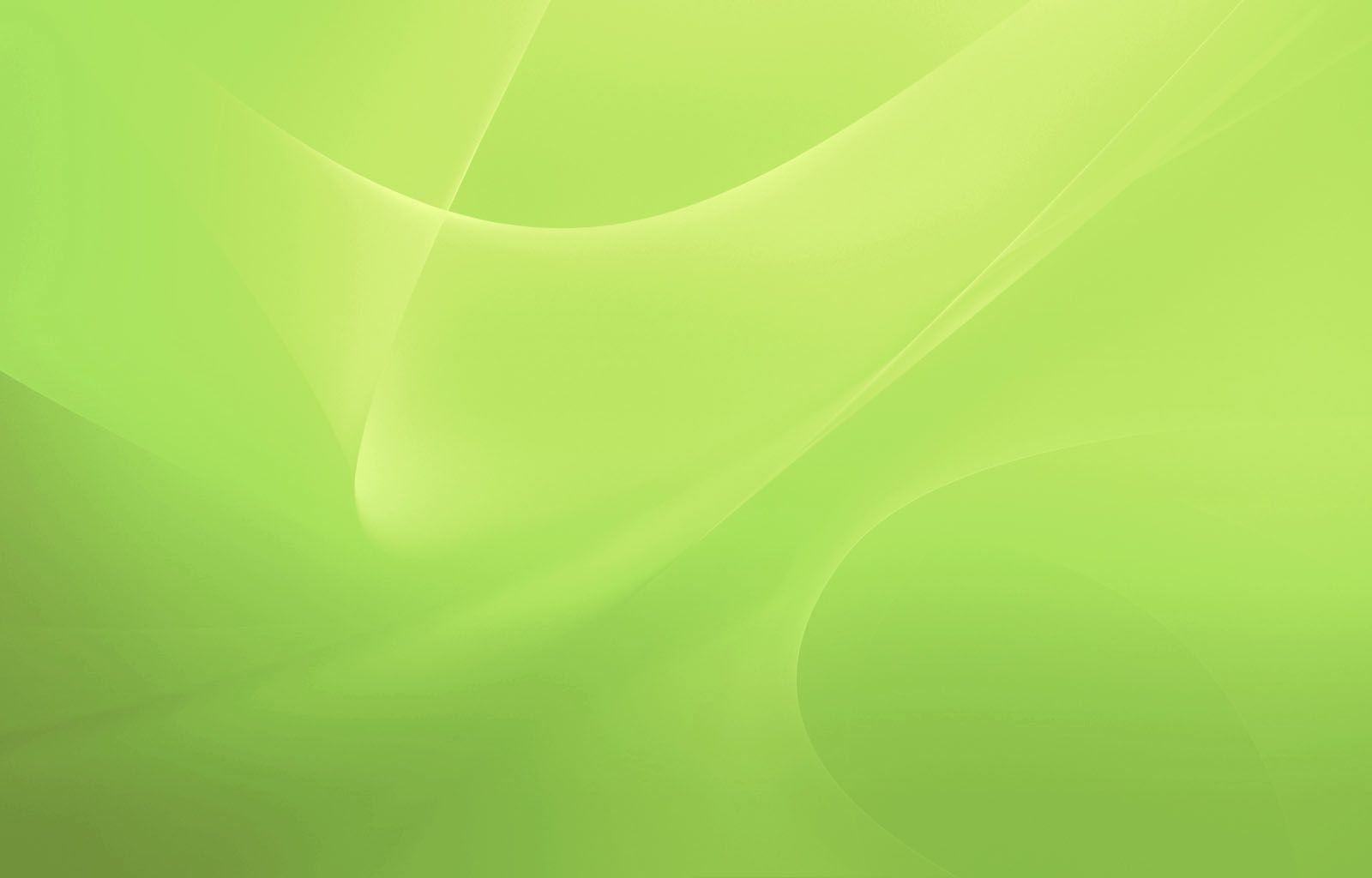 о проведении семейного патриотического квеста «Зарница»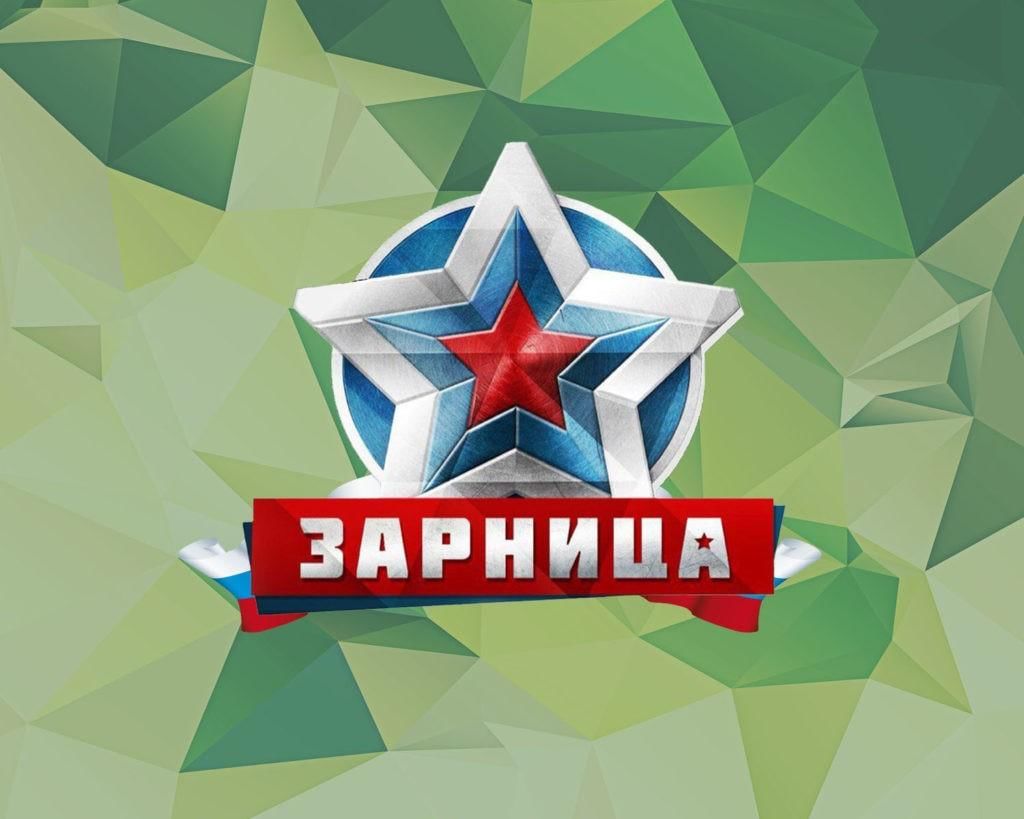 